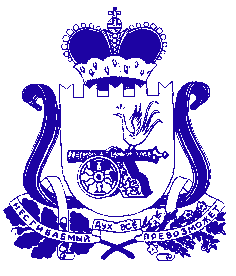 АДМИНИСТРАЦИЯ МУНИЦИПАЛЬНОГО ОБРАЗОВАНИЯ «КРАСНИНСКИЙ РАЙОН»  СМОЛЕНСКОЙ ОБЛАСТИП О С Т А Н О В Л Е Н И Еот 24.03.2020 № 115О введении режима повышенной готовности на территории муниципального образования «Краснинский район» Смоленской области	В соответствии с Федеральным законом от 21.12.1994 № 68-ФЗ «О защите населения и территорий от чрезвычайных ситуаций природного и техногенного характера», постановлением Правительства Российской Федерации от 30.12.2003 № 794 «О единой государственной системе предупреждения и ликвидации чрезвычайных ситуаций», Администрация муниципального образования «Краснинский район» Смоленской области	постановляет:   1. Ввести с 12ч.00мин. 25.03.2020 на территории муниципального образования «Краснинский район» Смоленской области режим повышенной готовности для органов управления и сил Краснинского муниципального звена Смоленской областной подсистемы РСЧС. Со дня вступления в силу настоящего постановления запретить в лесах, парках, сельскохозяйственных угодьях, на дачах, территориях прилегающих к жилым домам, иным постройкам:разведение костров, сжигание мусора, сухой травы и бытовых отходов;проведение пожароопасных работ, топку кухонных очагов и котельных установок, работающих на твердом топливе.2. Рекомендовать Главам сельских поселений Краснинского района Смоленской области:- проинформировать население о введении режима повышенной готовности для органов управления и сил Краснинского муниципального звена Смоленской областной подсистемы РСЧС на территории муниципального образования «Краснинский район» Смоленской области;организовать патрулирование территорий сельских поселений, лесных массивов, торфяников, сельскохозяйственных угодий членами добровольных пожарных формирований;обеспечить патрульные группы первичными средствами пожаротушения (огнетушитель, лопата и т.д.) и по возможности средствами связи;организовать уборку территорий, прилегающих к жилым домам, хозяйственным постройкам, от горючих отходов с привлечением жителей домов;   подготовить для возможного использования имеющуюся водовозную, землеройную, а также приспособленную для целей пожаротушения технику;принимать неотложные меры по ликвидации загорании мусора и сухой травы на подведомственной территории с привлечением населения и работников подведомственных организаций;- провести на подведомственных объектах и территориях соответствующую	разъяснительную работу по мерам пожарной безопасности и действиям в случае пожара;                                                                                                                                     	       - организовать выполнение мероприятий, исключающих возможность перехода огня при лесных и торфяных пожарах на здания и сооружения (устройство защитных противопожарных полос, удаление сухой растительности и т.д.) в населенных пунктах, расположенных в лесных массивах или непосредственной близости от них; 			       - установить порядок оповещения населения о возникших пожарах и угрозе их распространения по имеющейся системе связи; 							       - принять неотложные меры по обеспечению подведомственных объектов и территорий первичными средствами пожаротушения и запасом огнетушащих веществ; 	       - обеспечить своевременную передачу в ЕДДС Красниинского района информации о возникших пожарах, угрозе их распространения, а также силах и средствах, привлекаемых к их ликвидации. 									3. Рекомендовать руководителям сельскохозяйственных организаций, главам крестьянских (фермерских) хозяйств:									        - содержать в исправном состоянии дороги, проезды, подъезды к зданиям, сооружениям и водоисточникам; 									        - организовать круглосуточную охрану животноводческих помещений, мест складирования грубых кормов и зерновых культур; 						        - запретить складирование грубых кормов, зерновых культур ближе 50 метров к животноводческим и другим строениям. 									   4. Предложить лесничему Краснинского лесничества - филиалу ОГКУ «Смолупрлес» (П.А.Зайцев): 										         - организовать патрулирование лесных насаждений с высоким классом пожарной опасности; 											         - обеспечить своевременную передачу информации об осложнении пожарной обстановки;  		       											       - организовать постоянный контроль за соблюдением требований пожарной безопасности при проведении лесохозяйственных работ. 							5. Старшему инспектору ЕДДС Администрации муниципального образования «Краснинский район» Смоленской области  (С.Г.Морозова):					        -  обеспечивать ежедневный сбор информации о пожарной обстановке, складывающейся на территории Краснинского района, привлекаемых силах и средствах для ликвидации пожаров; - анализировать ход выполнения и результаты реализации настоящего постановления. 	     6. Начальнику отдела правового и информационного обеспечения Администрации муниципального образования «Краснинский район» Смоленской области (И.А.Малихов) данное постановление разместить на официальном сайте муниципального образования «Краснинский район» Смоленской области.  			          7. Контроль за исполнением настоящего постановления возложить на исполняющего обязанности заместителя Главы   муниципального образования «Краснинский район» Смоленской области  А.П.Комкова.  Глава муниципального образования                                                                                                                                                                  «Краснинский район»                                                                                                     Смоленской области                                                                                  С.В. Архипенков 